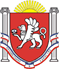 РЕСПУБЛИКА КРЫМНИЖНЕГОРСКИЙ РАЙОНАДМИНИСТРАЦИЯ ДРОФИНСКОГО СЕЛЬСКОГО  ПОСЕЛЕНИЯПОСТАНОВЛЕНИЕ 22.09. 2020 года		                  №171-06			с.Дрофино «О внесении изменений в постановлениеадминистрации Дрофинского сельскогопоселения от 25.01.2020г №-11-02 «Об утверждении  положения регулирующего порядок определения размера арендной платы, платы за установление сервитута, в том числе публичного, платы за проведение перераспределения земельных участков, размера цены продажи земельных участков находящихся в муниципальной собственности администрации Дрофинского сельского поселения Нижнегорского района Республики Крым »Руководствуясь Земельным кодексом Российской Федерации, Законом Российской Федерации  от 06 октября 2003 года № 131-ФЗ «Об общих принципах организации местного самоуправления в Российской Федерации», Законом Республики Крым от 21 августа  2014 года № 54-ЗРК «Об основах местного самоуправления в Республике Крым», постановлением Правительства Российской Федерации № 582 от 16 июля 2009 года «Об основных принципах определения арендной платы при аренде земельных участков, находящихся в государственной или муниципальной собственности, о правилах определения размера арендной платы, а также порядка, условий и сроков внесения арендной платы за земли, находящиеся в собственности Российской Федерации», статьей 12 Закона Республики Крым от 15 января 2015 года № 66-ЗРК/2015 «О предоставлении земельных участков, находящихся в государственной или муниципальной собственности, и некоторых вопросах земельных отношений», распоряжением Совета министров Республики Крым от 21 ноября 2019 года № 1492-р «О внесении изменений в распоряжение Совета министров Республики Крым от 29 ноября 2016 года № 1498-р и применении результатов государственной кадастровой оценки земельных участков, расположенных на территории Республики Крым», поручением Главы Республики Крым от 25.08.2020 года № 1/01-32/4900, Уставом муниципального образования Дрофинское сельское поселение Нижнегорский  район  Республики Крым, с целью обеспечения установления льготных условий продажи земельных участков, находящихся в муниципальной собственности, без проведения торгов, в случаях, предусмотренных пунктом 2 статьи 39.3 Земельного кодекса Российской Федерации, в связи с возникшей необходимостью, администрация Дрофинского сельского поселения ПОСТАНОВЛЯЕТ:     1. Внести следующие изменения в постановление администрации Дрофинского сельского поселения Нижнегорского района Республики Крым №11-02 от 25.01.2020г «Об утверждении Положения регулирующего порядок определения  размера арендной платы, платы за установление сервитута, в  том  числе  публичного,   платы  за  проведение перераспределения земельных  участков,  размера цены продажи земельных участков,  находящихся в  муниципальной собственности муниципального образования Дрофинское сельское поселение Нижнегорский район Республики Крым     - Пункт 2.12. раздела 2 Положения и изложить в следующей редакции:«2.12. Продажа земельных участков, находящихся в муниципальной собственности муниципального образования Дрофинское сельское поселение Нижнегорский район Республики Крым, без проведения торгов осуществляется в случаях, предусмотренных пунктом 2 статьи 39.3 Земельного кодекса Российской Федерации, в следующих размерах:	2.12.1. 5 процентов кадастровой стоимости земельного участкас разрешенным использованием для индивидуального жилищного строительства, ведения личного подсобного хозяйства (приусадебный земельный участок), на котором расположен жилой дом, собственнику такого жилого дома.Определить, что существенным условием, при котором цена продажи земельных участков будет составлять 5 процентов от кадастровой стоимости земельного участка, является соответствие вида разрешенного использования земельного участка требованиям градостроительного регламента правил землепользования и застройки соответствующего муниципального образования.2.12.2. 20 процентов кадастровой стоимости земельного участка, накотором расположены здания, сооружения, собственникам таких зданий, сооружений либо помещений в них в случаях, предусмотренных статьей 39.20 Земельного кодекса Российской Федерации, за исключением случая, предусмотренного пунктом 2.12.1. настоящего Положения.                                                       Определить, что существенными условиями, при которых цена продажи земельных участков будет составлять 20 процентов от кадастровой стоимости земельного участка являются:соответствие вида разрешенного использования земельного участка требованиям градостроительного регламента правил землепользования и застройки соответствующего муниципального образования;истечение трех лет с момента возникновения права собственности на объект недвижимого имущества;отсутствие у уполномоченного органа информации о выявленных в рамках государственного (муниципального) земельного надзора и неустраненных нарушений законодательства Российской Федерации при использовании такого земельного участка.2.12.3. 15 процентов кадастровой стоимости земельного участка:предназначенного для ведения сельскохозяйственного производства и находящегося в постоянном (бессрочном) пользовании юридических лиц, указанным юридическим лицам, за исключением лиц, указанных в пункте 2 статьи 39.9 Земельного кодекса Российской Федерации;крестьянскому (фермерскому) хозяйству или сельскохозяйственной организации в случаях, установленных Федеральным законом от 24.07.2002 № 101-ФЗ «Об обороте земель сельскохозяйственного назначения»;предназначенного для ведения сельскохозяйственного производства и переданного в аренду в порядке переоформления в соответствии с частями 4, 13 статьи 3 Закона Республики Крым от 31.07.2014 № 38-3PK «Об особенностях регулирования имущественных и земельных отношений на территории Республики Крым» гражданину или юридическому лицу, этому гражданину или этому юридическому лицу по истечении трех лет с момента заключения договора аренды с этим гражданином или этим юридическим лицом либо передачи прав и обязанностей по договору аренды земельного участка этому гражданину или этому юридическому лицу при условии отсутствия у уполномоченного органа информации о выявленных в рамках государственного (муниципального) земельного надзора и неустраненных нарушениях законодательства Российской Федерации при использовании такого земельного участка в случае, если этим гражданином или этим юридическим лицом заявление о заключении договора купли - продажи такого земельного участка без проведения торгов подано до дня истечения срока указанного договора аренды земельного участка;Определить, что существенным условием, при котором цена продажи земельных участков будет составлять 15 процентов от кадастровой стоимости земельного участка является соответствие вида разрешенного использования земельного участка требованиям градостроительного регламента правил землепользования и застройки соответствующего муниципального образования (в случае если на земельный участок распространяется действие градостроительного регламента).2.12.4. Расчет цены продажи земельного участка, в случаях, предусмотренных пунктом 2.12. настоящего Положения, производится по состоянию на дату поступления соответствующего заявления в орган, уполномоченный на распоряжение данным земельным участком.».  3 Обнародовать настоящее Постановление путем размещения на информационном стенде, расположенном в здании администрации Дрофинского сельского поселения по адресу: Нижнегорский район с.Дрофино ул.Садовая №9_ и на официальном сайте Дрофинского сельского поселения -.http//дрофинскоесп.ру// 4.Постановление вступает в силу со дня официального опубликования (обнародования) и применяется с 01 января 2021 год5.Контроль за исполнением данного постановления оставляю за собой. Заместитель главы администрации                                                  Н.В.Журавель    Председатель     районного совета 	                                                                   А.Конохов                       